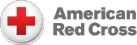 Certificate of CompletionKayla Tobinhas successfully completed requirements forWaterpark Skills: Valid only with Lifeguarding/First Aid/CPR/AED - Valid 2 Years Lifeguarding/First Aid/CPR/AED - Valid 2 Yearsconducted byAmerican Red CrossDate Completed: Sun Jun 24 2018Instructors: Holden Marshall Mino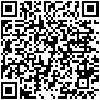 Certificate ID: GWDH40To verify, scan code or visit: https://www.redcross.org/on/demandware.store/Sites-RedCross-Site/default/Certificates-ViewAndPrint?certnumber=GWDH40&selectedCerts=id-GWDH40Certificate of CompletionKayla Tobinhas successfully completed requirements forWater Safety Instructor Course - Valid 2 Yearsconducted byAmerican Red CrossDate Completed: Wed Jun 13 2018Instructors: Mitchell Gordon Outt	The American Red Cross is authorized by IACET	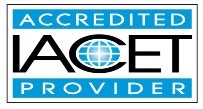 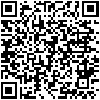 Certificate ID: 12VPPR to offer 2.5 CEUs for this course.Contact Hours: 25To verify, scan code or visit: https://www.redcross.org/on/demandware.store/Sites-RedCross-Site/default/Certificates-ViewAndPrint?certnumber=12VPPR&selectedCerts=id-12VPPR